Памятка «10 шагов к психологическому здоровью»Уход за психическим здоровьем не менее важен, чем за физическим. Вот несколько советов, которые помогут сохранить вам ваше психическое здоровье.1. Поддержание высокой самооценки.По мнению экспертов в области психического здоровья, высокая самооценка - лучший инструмент, который мы можем использовать против трудностей в жизни. Исследования показывают, что люди с высокой самооценкой обладают большей уверенностью в себе и своих способностях.2. Правильно питайтесь.Диета играет решающую роль в психическом здоровье. Если вам нужна помощь, проконсультируйтесь с диетологом.3. Регулярно тренируйтесь.Физические упражнения положительно влияют на ваше психическое здоровье. Физические нагрузки, способствуют химическим реакциям, которые, как доказано, уменьшают беспокойство и стресс и дают вам хорошее настроение.4. Узнайте, как управлять стрессом.Стресс - это часть жизни, поэтому вы должны научиться справляться с ним. Откройте для себя источник своего стресса, чтобы найти способы лучше справляться с ним.5. Наслаждайтесь настоящим.Узнайте, как сосредоточиться на настоящем, а не быть занятым прошлыми или будущими событиями. Это поможет вам по-настоящему наслаждаться жизнью.6. Наслаждайтесь прекрасным.Способность ценить прекрасное называют эстетическим чувством. Умение замечать и понимать красоту помогает нам сохранить все то удивительное, что есть в нашем мире.7. Достаточно спите.Недостаток сна влияет на ваше психическое здоровье, так как это может вызывать эмоциональные и психологические проблемы. Ложитесь спать рано и постарайтесь поспать 8 часов. Это поможет вам максимально выспаться и отдохнуть6. Определите цель и двигайтесь к ней.Психологические исследования показали, что процесс движения к цели так же важен, как и сама цель. Но порой поставленная нами планка слишком высока, и мы обрекаем себя на глубокое разочарование. Поэтому старайтесь, чтобы цели были реальными. А если цель большая, то разделите ее на несколько маленьких.9. Получайте удовольствие!Проводите время, чтобы смеяться и веселиться. Смех держит вас в хорошем настроении и высвобождает стресс. Найдите способы смеяться: комиксы, забавные видеоролики или шутки с друзьями.10. Получите помощь, если вам это нужно.В какой-то момент вашей жизни вам может потребоваться помощь. Если она вам действительно нужна, не стесняйтесь!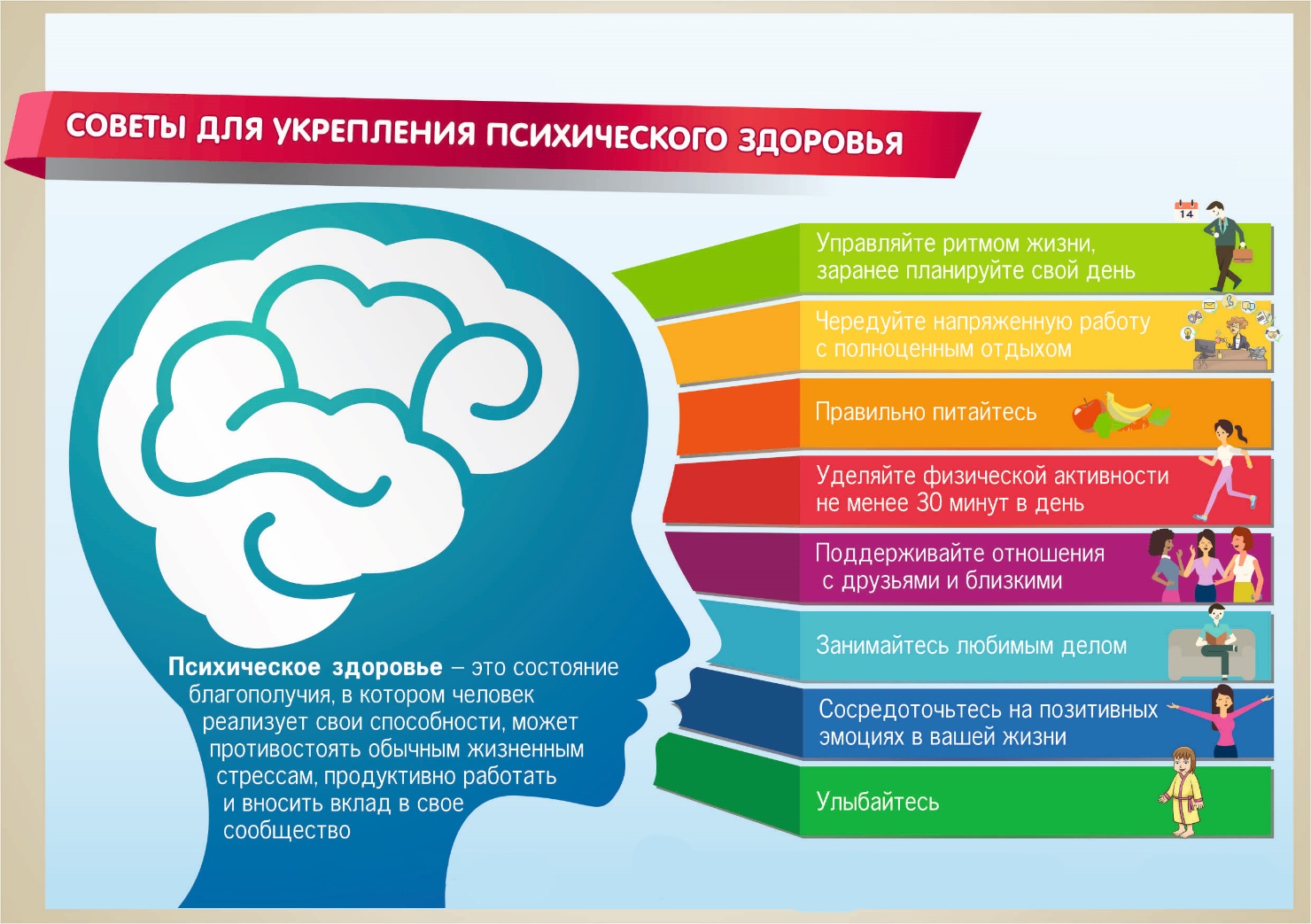 